What is celebrated on Cinco de Mayo?Cinco de Mayo, (Spanish: “Fifth of May”), also called Anniversary of the Battle of Puebla, holiday celebrated in parts of Mexico and the United States in honor of a military victory in 1862 over the French forces of Napoleon III.Color your own Cinco de Mayo picture.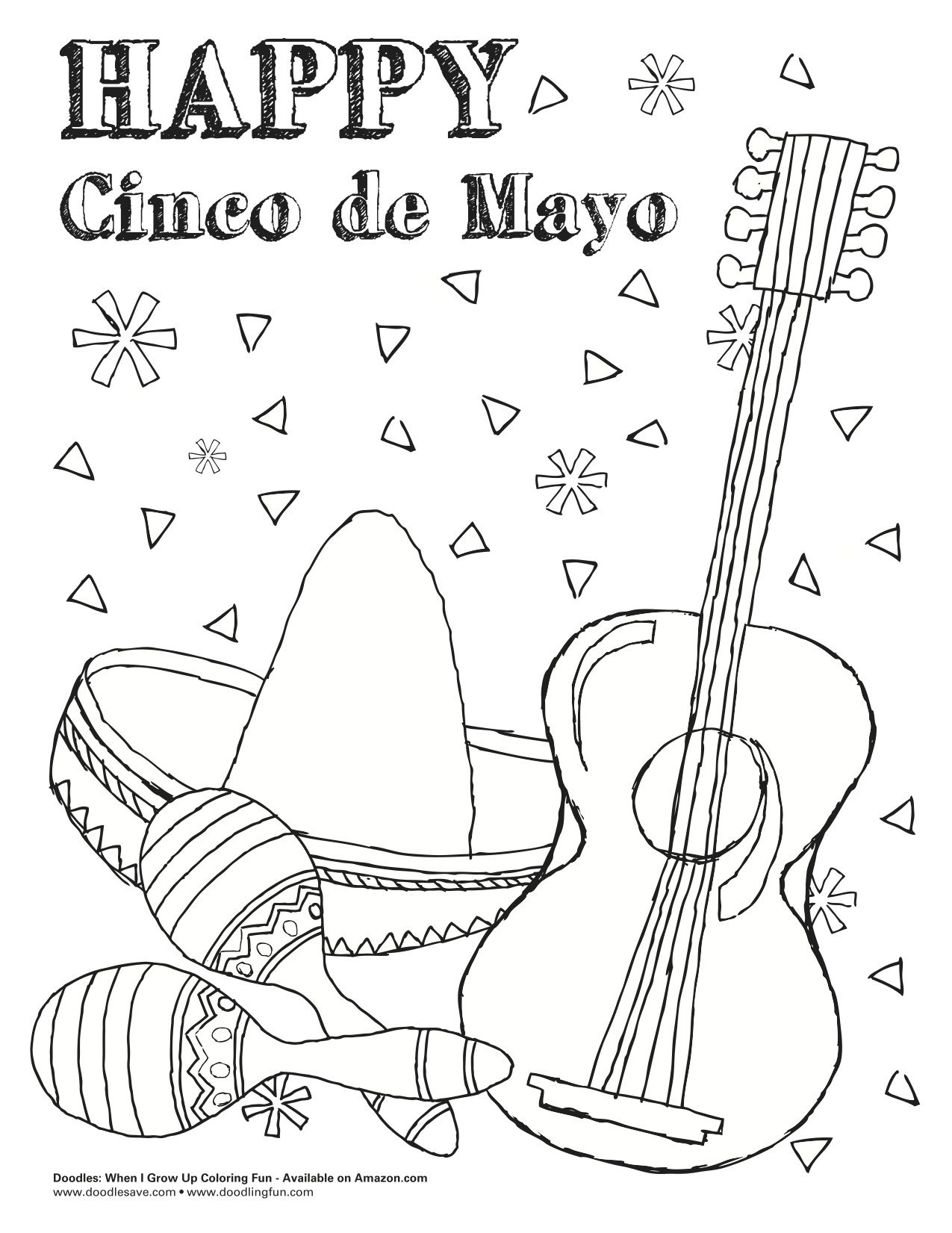 